	Requirements- minimum 120 hoursGeneral Education Requirements Core I- 9 hoursFirst Year Seminar (3 hours) 100/200 level CT (6 hours)MTH 121= 3 hours of CTRecommend: Select a second CT course from social sciences/ humanities that meets both Core and Music requirements.Core II- 25 hours (100 and 200 levels)Select courses to ensure 6 hours of writing intensive credits and 3 hours of multicultural credits.Composition (6 hours)English 101 and 201 or English 201H (honors)ACT scores of <18 (SAT 440), first take ENG 099 ACT scores of 18-27 take ENG 101ACT scores of 28-33 take ENG 201H ACT scores of 34-36 receive ENG credit.Communication Studies 103 (3 hours)The requirement may be waived by the Communication Studies Department if high school speech was taken, and ifthe student passes the appropriate exam.Mathematics 121 or above (3 hours)Math ACT of 12-16 (SAT 250-390) first take MTH 098 Math ACT of 17-18 (SAT 400-450) first take MTH 099Fine Arts (3 hours)Art 112 or Theater 112 Physical or Natural Science (4 hours) Social Sciences (3 hours)Humanities (3 hours)              Jazz Studies RequirementsMusic Core………………………………………………………..……15 hoursMUS 100 Applied Music Laboratory MUS 111 Elementary Music Theory I MUS 112 Elementary Music Theory II MUS 113 Elementary Aural Skills I MUS 114 Elementary Aural Skills II MUS 211 Advanced Music Theory I MUS 213 Advanced Aural Skills IMUS 218 Introduction to Music Technology MUS 376 Junior RecitalMusic Area of Emphasis…………………………………………...36 hoursMUS 217 Jazz TheoryMUS 231 Jazz Improvisation I MUS 232 Jazz Improvisation II MUS 250 Survey of JazzMUS 307 Jazz StylesMUS 323 Jazz Arranging/Composing MUS 331 Jazz Improvisation IIIMUS 332 Jazz Improvisation IV MUS 360 Music History 1730-1900MUS 361 Music History since 1900 MUS 401 Research in MusicMUS 411 Jazz Pedagogy/Conducting MUS 499 CapstoneEight  (8)  credit  hours  of  100-level  applied  study  on  the principal instrumentEight  (8)  credit  hours  of  300-level  applied  study  on  the principal instrumentFour (4) credit hours of 200-level principal ensemble and four(4)  credit  hours  of  400-level  principal  ensemble  relating directly to the principal applied area. These must be earnedin eight different semesters.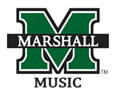 Full-time music students are required to participate in ensembles in each semester of residence. In addiction string majors must complete four semesters of chamber ensemble. Upon approval of the applied teacher guitar and keyboard majors may be substitute up to two semesters of an appropriate chamber ensemble or accompanying for two semesters of a principal ensemble.One (1) credit of improvisation class.In addition to the formal coursework in this area of emphasis, a junior recital (MUS 376, minimum of 30 minutes of music) and a senior recital (minimum of 50 minutes of music) is required for graduation